Uves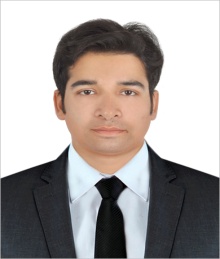 uves.261469@2freemail.com 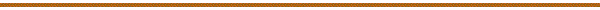 SUMMARY of ExperienceOverall 3.5 years of competitive work experience in Manual/Automation testing and Quality Assurance processes in Banking and Financials/ Insurance Domain Applications.Around 1 years of experience in Automation Testing using Selenium.Solid understanding of Test Design, Test Execution and Defect Reporting and Tracking.Extensive experience in various testing strategies like Unit/System/ Integration/ Load / Stress / Volume / End-to-End, GUI Testing, Field Validation Testing and Functionality Testing.Adept in reviewing Test Procedures, creating Test plans, Test Scenario, defining System & Integration Test Cases, executing Test Cases, Test Data reviewing and maintaining and executing detailed Test scripts for Functional Testing, analyzing bugs.Adept with industry standard methodologies like Agile and V Model and adept with Release management.Responsible for creating daily as well as weekly reports and dashboards.Maintain a positive attitude in the face of changes in work assignments or conditions.Got Appreciation from On Site co-coordinator and Manager on conducting meetings with client.TECHNICAL SKILLSProfessional EXPERIENCECompany Name: Syntel                                                                                             April 2013 to October 2015Company Name:  Allianz                                                                                        October - 2015 till PresentEducationPERSONAL DETAILSACKNOWLEDGEMENTI hereby declare that the information that I have furnished is authentic, and true to the best of my knowledge.Testing ToolsSelenium(Selenium IDE ,Selenium Web Driver ,Selenium Grid ,Test NG)Proficiencies-	Software Testing- Manual and Automation, Database.Operating SystemsWindows XP ,7, VistaLanguagesCore JavaWeb technologiesHTMLDatabaseSQLReporting ToolsIMB Rational CQ, MKS Integrity 10.DomainBanking and Finance, Insurance.Project TitleContent Management System(CMS)Content Management System(CMS)Content Management System(CMS)Client NameMoody’sMoody’sMoody’sBE Application baseMethode,Workbench, MKS integrity and Rapid SQLMethode,Workbench, MKS integrity and Rapid SQLMethode,Workbench, MKS integrity and Rapid SQLVerticalBanking and FinanceBanking and FinanceBanking and FinanceRoleQA Test EngineerTeam Size10Responsibilities: Reviewed Functional Requirement and Test cases.Created Test the Scenarios and Test Cases on the basis of Functional Document.Initiate the test planning activities for test case design and encourage the team to hold review meetings, ensure the review comments are incorporated.As a quality analyst my job involved Manual and automation testing of both UI and functional testing for Web.Automated the Regression Test cases by using Selenium.Used Methode Workbench for Automating Regression Test Cases (Permission Test cases).Identify the scope of the testing required for a particular release based on requirements document.Performed Regression testing by executing automated scripts on the new build.Present the timely status to the stakeholders and management and instill confidence about the work being done.During the testing cycle monitor the test progress by constantly assessing the work assignment to each of the resources and re-balance or re-allocate them as requiredProvide formal sign-off on all testing deliverables and events.Test result analyzing, defect logging, verification and closure.Consolidate and report test results to the concerned stakeholders, Clients.Appreciated by the Onshore Test Manager for the effective sharing of intermittent issues, which helped in improving the Code Quality and End User Experience.Responsibilities: Reviewed Functional Requirement and Test cases.Created Test the Scenarios and Test Cases on the basis of Functional Document.Initiate the test planning activities for test case design and encourage the team to hold review meetings, ensure the review comments are incorporated.As a quality analyst my job involved Manual and automation testing of both UI and functional testing for Web.Automated the Regression Test cases by using Selenium.Used Methode Workbench for Automating Regression Test Cases (Permission Test cases).Identify the scope of the testing required for a particular release based on requirements document.Performed Regression testing by executing automated scripts on the new build.Present the timely status to the stakeholders and management and instill confidence about the work being done.During the testing cycle monitor the test progress by constantly assessing the work assignment to each of the resources and re-balance or re-allocate them as requiredProvide formal sign-off on all testing deliverables and events.Test result analyzing, defect logging, verification and closure.Consolidate and report test results to the concerned stakeholders, Clients.Appreciated by the Onshore Test Manager for the effective sharing of intermittent issues, which helped in improving the Code Quality and End User Experience.Responsibilities: Reviewed Functional Requirement and Test cases.Created Test the Scenarios and Test Cases on the basis of Functional Document.Initiate the test planning activities for test case design and encourage the team to hold review meetings, ensure the review comments are incorporated.As a quality analyst my job involved Manual and automation testing of both UI and functional testing for Web.Automated the Regression Test cases by using Selenium.Used Methode Workbench for Automating Regression Test Cases (Permission Test cases).Identify the scope of the testing required for a particular release based on requirements document.Performed Regression testing by executing automated scripts on the new build.Present the timely status to the stakeholders and management and instill confidence about the work being done.During the testing cycle monitor the test progress by constantly assessing the work assignment to each of the resources and re-balance or re-allocate them as requiredProvide formal sign-off on all testing deliverables and events.Test result analyzing, defect logging, verification and closure.Consolidate and report test results to the concerned stakeholders, Clients.Appreciated by the Onshore Test Manager for the effective sharing of intermittent issues, which helped in improving the Code Quality and End User Experience.Responsibilities: Reviewed Functional Requirement and Test cases.Created Test the Scenarios and Test Cases on the basis of Functional Document.Initiate the test planning activities for test case design and encourage the team to hold review meetings, ensure the review comments are incorporated.As a quality analyst my job involved Manual and automation testing of both UI and functional testing for Web.Automated the Regression Test cases by using Selenium.Used Methode Workbench for Automating Regression Test Cases (Permission Test cases).Identify the scope of the testing required for a particular release based on requirements document.Performed Regression testing by executing automated scripts on the new build.Present the timely status to the stakeholders and management and instill confidence about the work being done.During the testing cycle monitor the test progress by constantly assessing the work assignment to each of the resources and re-balance or re-allocate them as requiredProvide formal sign-off on all testing deliverables and events.Test result analyzing, defect logging, verification and closure.Consolidate and report test results to the concerned stakeholders, Clients.Appreciated by the Onshore Test Manager for the effective sharing of intermittent issues, which helped in improving the Code Quality and End User Experience.Project Description:Moody’s is a Credit Rating Agency; Moody’s Investors Service provides international financial research on bonds issued by commercial and government entities The Content Management System (CMS) will be an unified platform for Moody’s article publication. CMS will provide one platform solution for authoring, reviewing, approving, publishing and posting of the articles to MA in XML and PDF formats for MDC publication. The CMS functional document provides end to end functionality based of the Méthode platform by EIDOS Media Inc.Project Description:Moody’s is a Credit Rating Agency; Moody’s Investors Service provides international financial research on bonds issued by commercial and government entities The Content Management System (CMS) will be an unified platform for Moody’s article publication. CMS will provide one platform solution for authoring, reviewing, approving, publishing and posting of the articles to MA in XML and PDF formats for MDC publication. The CMS functional document provides end to end functionality based of the Méthode platform by EIDOS Media Inc.Project Description:Moody’s is a Credit Rating Agency; Moody’s Investors Service provides international financial research on bonds issued by commercial and government entities The Content Management System (CMS) will be an unified platform for Moody’s article publication. CMS will provide one platform solution for authoring, reviewing, approving, publishing and posting of the articles to MA in XML and PDF formats for MDC publication. The CMS functional document provides end to end functionality based of the Méthode platform by EIDOS Media Inc.Project Description:Moody’s is a Credit Rating Agency; Moody’s Investors Service provides international financial research on bonds issued by commercial and government entities The Content Management System (CMS) will be an unified platform for Moody’s article publication. CMS will provide one platform solution for authoring, reviewing, approving, publishing and posting of the articles to MA in XML and PDF formats for MDC publication. The CMS functional document provides end to end functionality based of the Méthode platform by EIDOS Media Inc.Project NameAllianz Business SystemAllianz Business SystemAllianz Business SystemClient NameGreeceGreeceGreeceBE Application baseIMB Rational CQ and Rapid SQLIMB Rational CQ and Rapid SQLIMB Rational CQ and Rapid SQLRoleQA Test EngineerTeam Size15Responsibilities: Analyzing and understanding the Requirement specification document.Understanding Change Request logic and writing scenario, test cases for same.Involved in estimating the Test efforts for the project using Work Break down structure.Created High Level Scenarios and Test cases for the Project.Responsibilities: Analyzing and understanding the Requirement specification document.Understanding Change Request logic and writing scenario, test cases for same.Involved in estimating the Test efforts for the project using Work Break down structure.Created High Level Scenarios and Test cases for the Project.Responsibilities: Analyzing and understanding the Requirement specification document.Understanding Change Request logic and writing scenario, test cases for same.Involved in estimating the Test efforts for the project using Work Break down structure.Created High Level Scenarios and Test cases for the Project.Responsibilities: Analyzing and understanding the Requirement specification document.Understanding Change Request logic and writing scenario, test cases for same.Involved in estimating the Test efforts for the project using Work Break down structure.Created High Level Scenarios and Test cases for the Project.Project Description:The primary objective of the ABS application is to manage Insurance processes. It is used for creating person, contract and claim.Project Description:The primary objective of the ABS application is to manage Insurance processes. It is used for creating person, contract and claim.Project Description:The primary objective of the ABS application is to manage Insurance processes. It is used for creating person, contract and claim.Project Description:The primary objective of the ABS application is to manage Insurance processes. It is used for creating person, contract and claim.DegreeSpecializationMonth/Year Of PassingCollege NameUniversity NameMCAJuly 2011IBMRPune UniversityB. Sc. MathematicsJuly 2007DN collegeC.C.S UniversityHSCPCMMay 2004CVPS MeerutCBSESSCMay 2002MPS MeerutCBSEGenderMaleDate of Birth1st June. 1986NationalityIndian